U okviru predmeta Briga o sebi danas brinemo o odjeći. Donesite na jednu hrpu košulje, majice sa patentnim zatvaračem, tenisice, papuče, čizme.. Neka učenik imenuje sve komade odjeće/obuće koje je donio.Zatim neka učenik zakopča košulju, povuće patentni zatvarač na majici, zaveže vezice na tenisicama. Zatim ga pitajte:Kako brinemo o odjeću? Koliko često ju peremo?Peremo li svu odjeću zajedno? Koju odjeću moramo odvajati prije pranja? Kako još možemo prati odjeću bez perilice za rublje?Neka učenik na kraju, uz podršku, složi odjeću i/ili ju objesi na vješalice te spremi u ormar. Zatim usmeno imenuj svaki komad odjeće na slike, a zatim u bilježnicu napiši njihove nazive! 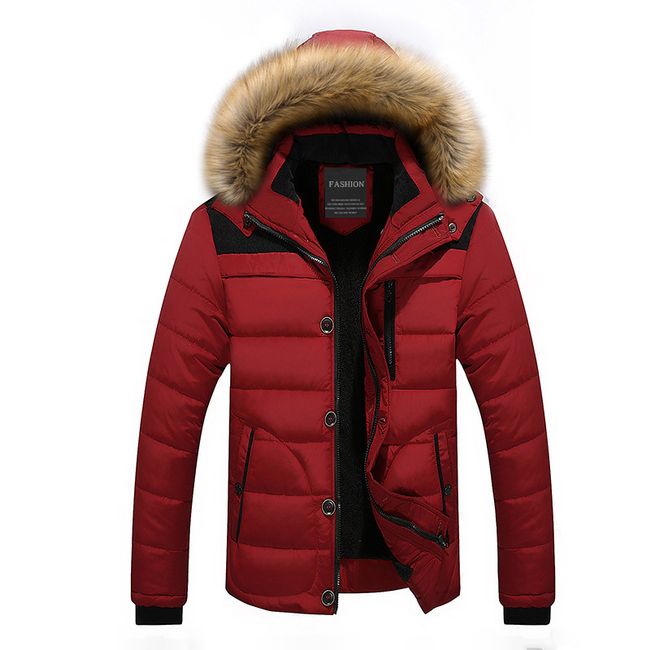 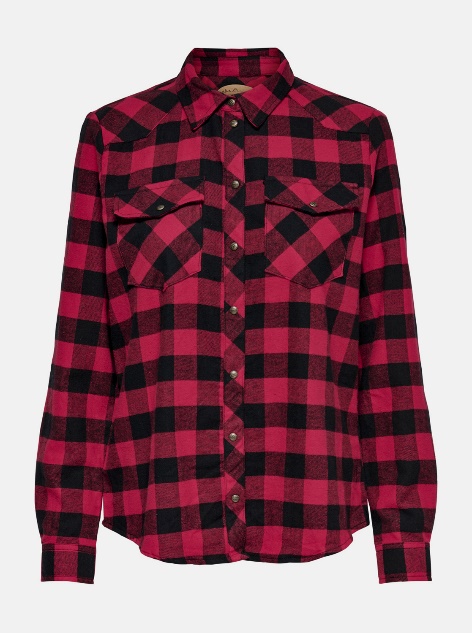 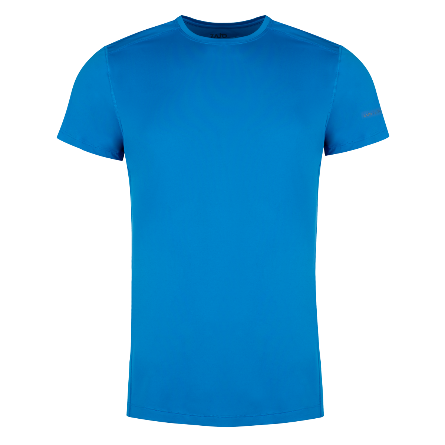 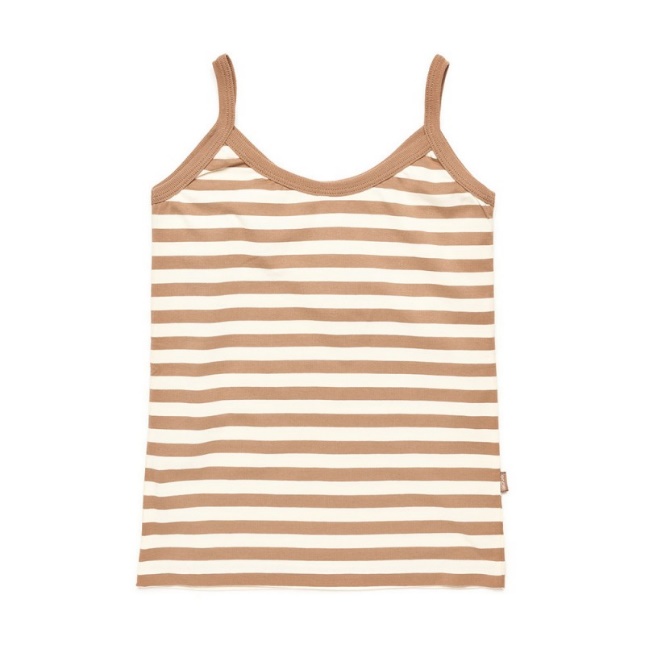 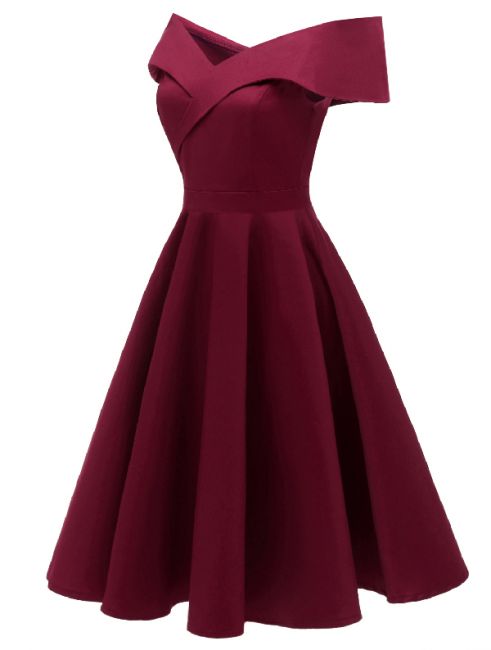 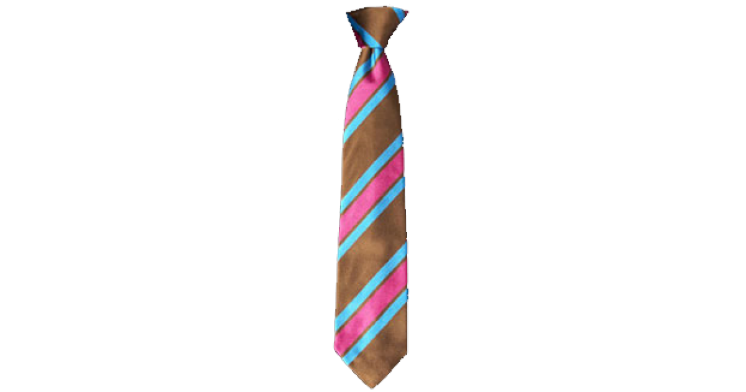 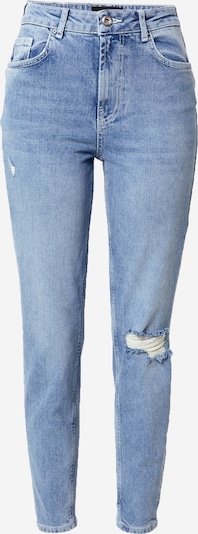 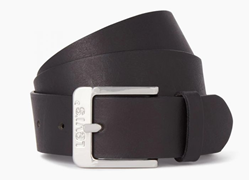 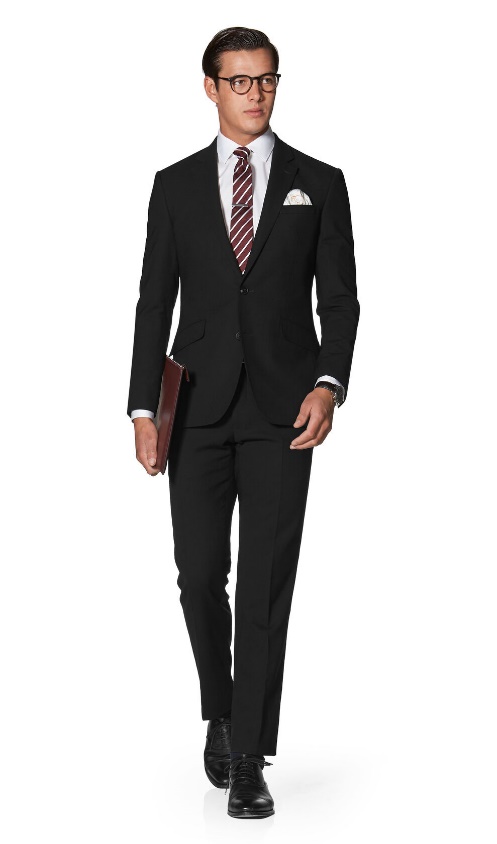 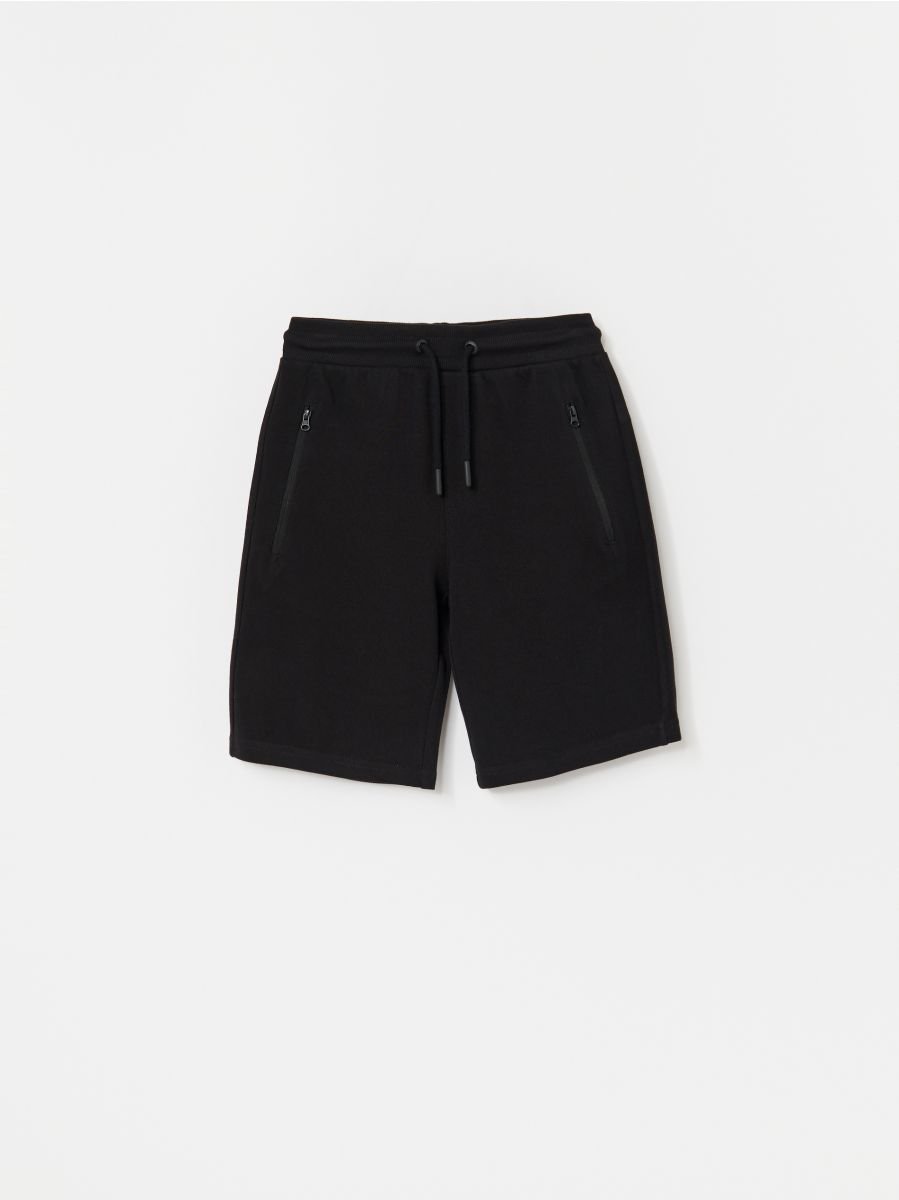 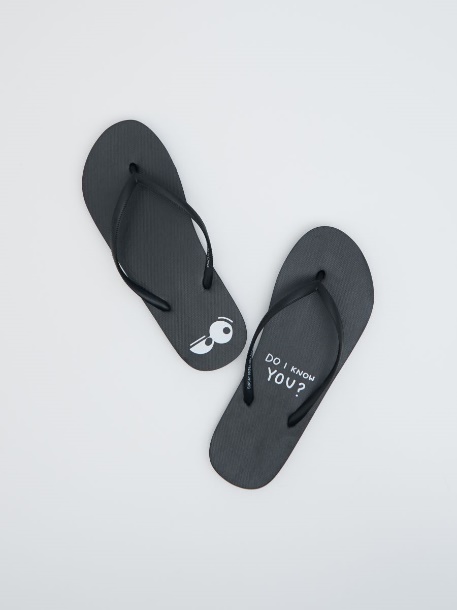 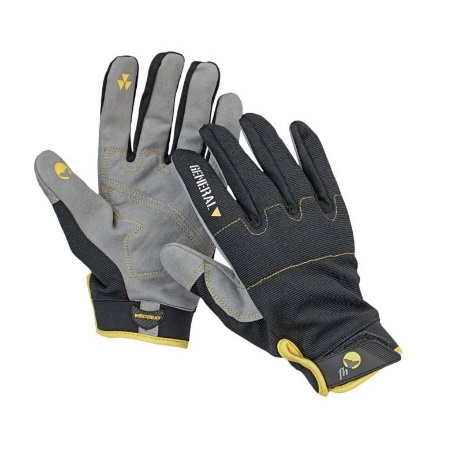 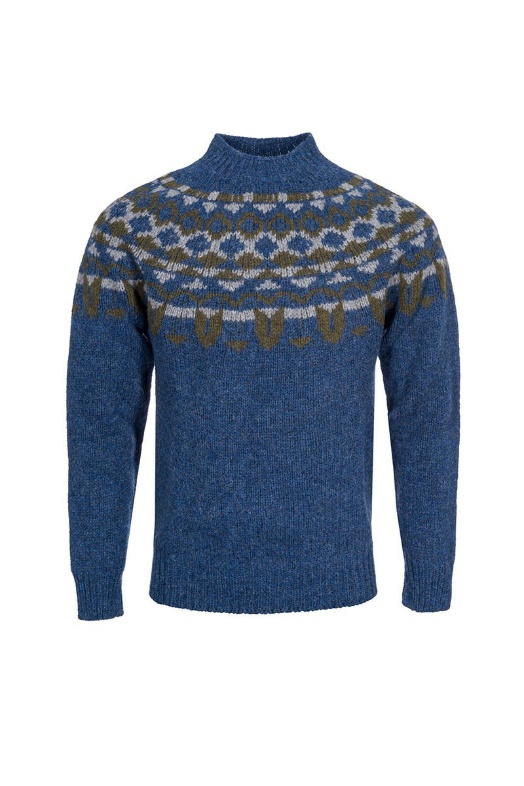 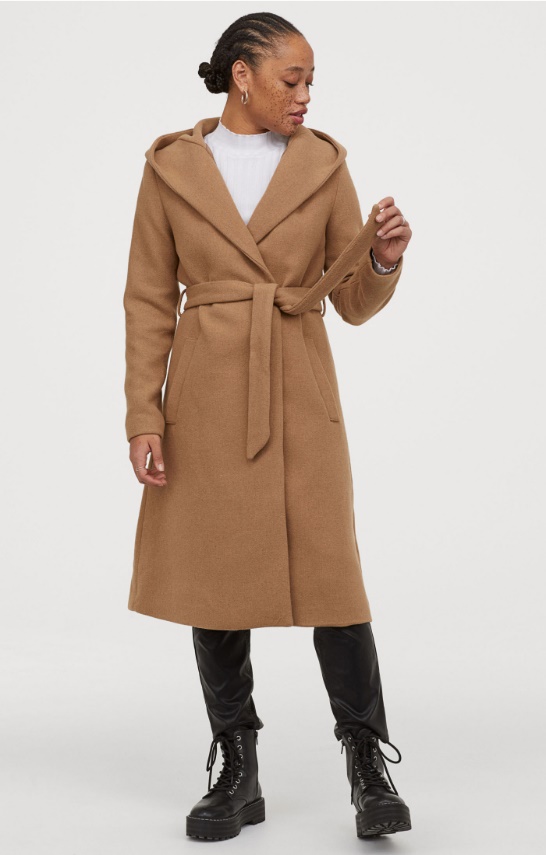 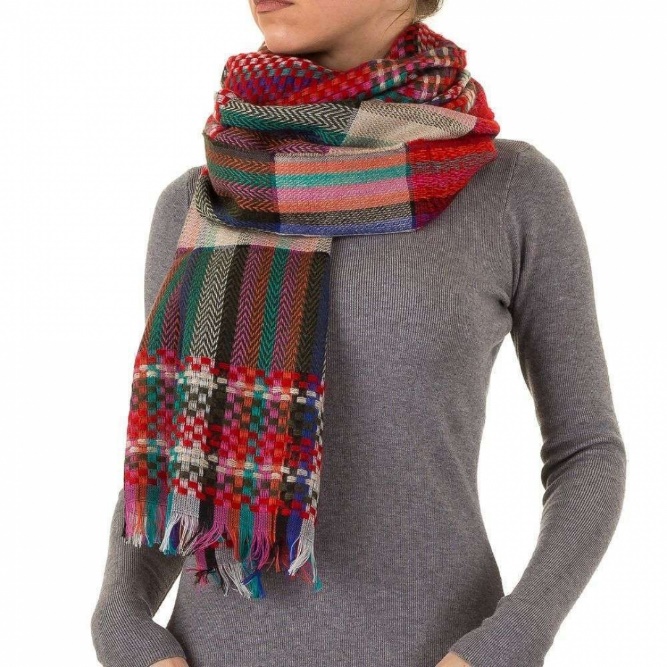 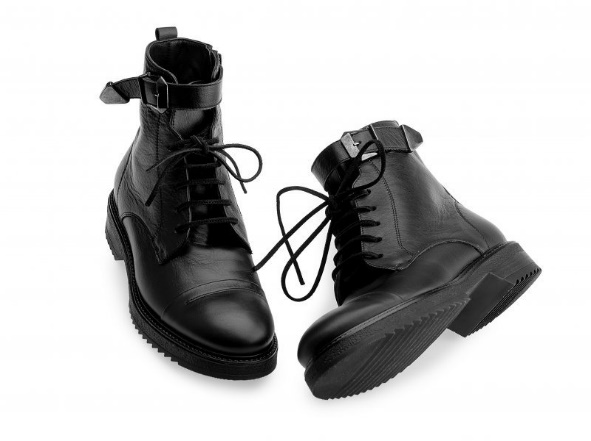 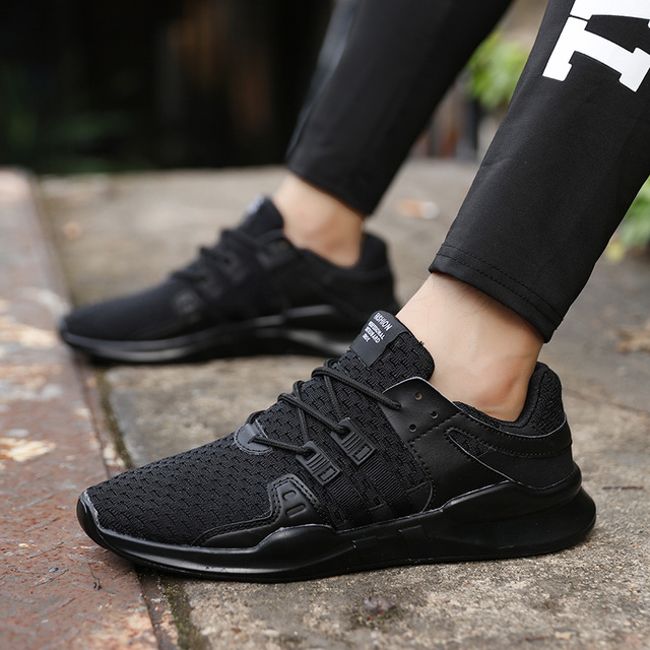 